SETKÁNÍ  SENIORŮpátek 8.listopadu 2019v 17.00 hod.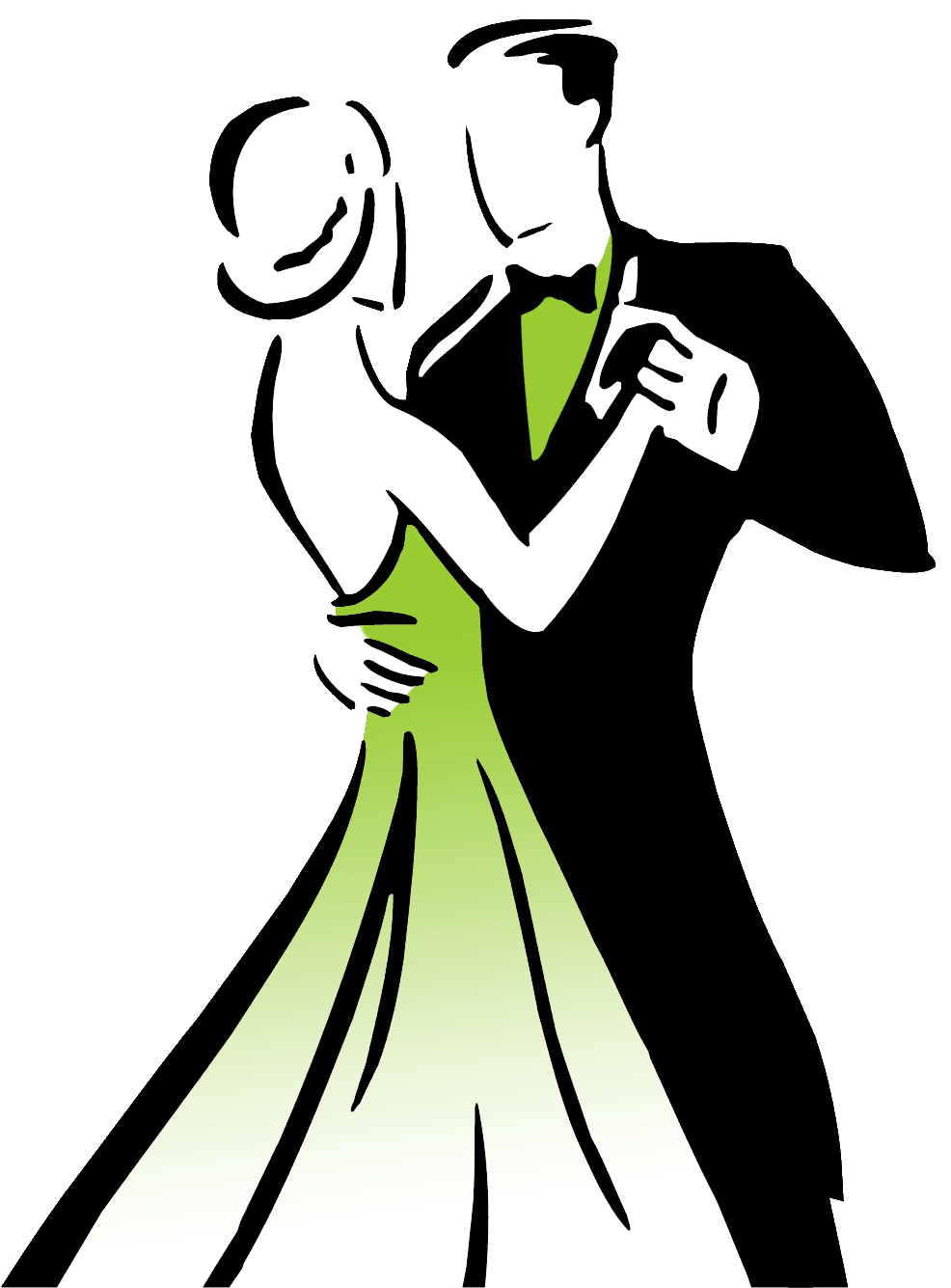 společenská místnostProgram:Děti z neubuzské školy
Cimbálová muzika KURÁŽErika ŠevcůBohaté občerstvení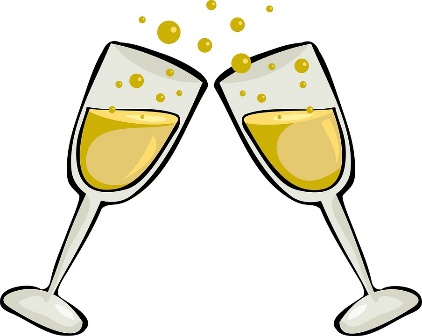 TombolaHudba  ID BandSrdečně Vás zveme a těšímese na společně prožitý večer.Zastupitelstvo obce Neubuz